ICS 03.220.50CCS V60T/CCAATB中国民用机场协会团体标准T/CCAATB××××—××××民航机场地理信息平台建设指南Construction guidance for airport geographic information platform点击此处添加与国际标准一致性程度的标识××××-××-××发布××××-××-××实施中国民用机场协会发布目  次前  言	II1 范围	12 规范性引用文件	13 术语和定义	14 缩略语	35 总体架构	36 主要功能	67 开发接口	88 空间数据	99 非功能要求	16附　录　A （资料性） 机场地理信息分类表	18附　录　B （资料性） 机场地理信息分类编码表	22参考文献	27前  言本文件按照GB/T 1.1—2020的规定起草。请注意本文件的某些内容可能涉及专利。本文件的发布机构不承担识别专利的责任。本文件由北京首都国际机场股份有限公司提出。本文件由中国民用机场协会归口。本文件起草单位：北京首都国际机场股份有限公司、北京博能科技股份有限公司。本文件主要起草人：王瀚林、李颖、雷宁、张玄弋、王磊、严巍、王佳丽、王珏、齐焕然、张德辉、白会然。本文件为首次发布。范围本文件给出了民用机场地理信息平台的总体架构、功能、接口和数据组织等内容。本文件适用于民用机场地理信息平台的设计与建设。规范性引用文件下列文件中的内容通过文中的规范性引用而构成本文件必不可少的条款。其中，注日期的引用文件，仅该日期对应的版本适用于本文件；不注日期的引用文件，其最新版本（包括所有的修改单）适用于本文件。GB/T 13923-2022   基础地理信息要素分类与代码GB/T 14268-2008   国家基本比例尺地形图更新规范GB/T 17278-2009   数字地形图产品基本要求GB/T 17798-2007   地理空间数据交换格式GB/T 18316-2008   数字测绘成果质量检查与验收GB/T 19170-2005   地理信息元数据标准GB/T 19710.2-2016 地理信息 元数据 第2部分：影像和格网数据扩展CH/T 2014-2016    大地控制点坐标转换技术规范MH/T 0005-1997    民用航空公共信息标志用图形符号MH/T 0051-2015    民用航空信息系统安全等级保护实施指南MH/T 0076-2020    民用航空网络安全等级保护基本要求MH/T 4015-2013    世界大地测量系统-1984（WGS-84）民用航空应用规范MH/T 4019-2012    民用航空图编绘规范MH/T 4048-2017    民用航空目视航空图（1:500000）及目视终端区图（1:250000）编绘规范MH/T 5001-2021    民用机场飞行区技术WM-TM-2021-002    民用航空仪表航路图及区域图编绘规范ICAO 《国际民用航空公约》 附件 4 《航图》术语和定义下列术语和定义适用于本文件。地理信息 geographic information与地球上的地点直接或间接相关的现象的信息。[来源：GB/T 17694-2009 B.211]地理信息系统 geographic information system处理与地球位置相关现象信息的信息系统。[来源：GB/T 17694-2009 B.213]控制点 control point具有地面固定标志和坐标或高程数据且有起算功能的点，包括平面控制点和高程控制点。地图投影 map projection按照一定的数学法则，将地球椭球面上的点、线投影到可展面上的方法。[来源：GB/T 16820-1997 3.1]机场地理信息 airport geographic information与机场资源地理分布有关的、表示机场特有的地表物体和环境固有的数据、质量、分布特征、联系和规律的信息，表现为数字、文字、图形、图像等。[来源：MH/T 5108-2009 3.2]地图服务 map service一种使地图可通过 Web 进行访问的方法，通过地图服务，地图、要素和属性数据可在多种类型的客户端应用程序中使用。矢量数据 vector structure指以坐标或有序坐标串表示的空间点、线、面等图形数据及与其相联系的有关属性数据的总称。[来源：GB/T 16820-2009 5.53]栅格数据 raster structure由按行和列（或格网）组织的像元（或像素）矩阵组成，其中的每个像元都包含一个信息值，来表示实体的一种数据形式。栅格可以是数字航空像片、卫星影像、数字图片或扫描的地图。[来源：GB/T 16820-2009 5.52]倾斜摄影数据 oblique photography摄影机主光轴偏离铅垂线或水平方向并按一定倾斜角进行的摄影。[来源：GB/T 14950-2009 4.7]点云数据 point cloud以离散、不规则方式分布在三维空间中的点的集合。[来源：CH/T 8023-2011 3.3]机场坐标 airport coordinates指机场专有坐标，通常用PH表示，一般坐标轴垂直或平行于主跑道中心线，P代表排，H代表行。特种建筑 special building指针对有保密或特种需求，有必要与其它建筑分开表示的建筑或区域。例如专机楼、军用机库等。缩略语下列缩略语适用于本文件GIS: 地理信息系统 （Geographic Information System）BIM：建筑信息模型（Building Information Model）DEM：数字高程模型（Digital Elevation Model）OGC：开放地理空间信息联盟(Open Geospatial Consortium)WMTS：网络地图瓦片服务（Web Map Tile Service）WMS：网络地图服务（Web Map Service)WFS：网络要素服务（Web Feature Service）WPS：基于面向服务架构的服务器（WebSphere Process Server）API：应用程序编程接口（Application Programming Interface）HTTP：超文本传输协议（Hyper Text Transfer Protocol）HTTPS：超文本传输安全协议（Hyper Text Transfer Protocol Over Secure Socket Layer）CGCS2000：国家大地坐标系（China Geodetic Coordinate System），我国从2008年7月1日启用UTM：通用墨卡托投影（Universal Transverse Mercator Projection）TPS：每秒请求的事务处理数(Transactions Per Second)REST API：表现层状态转移（Representational State Transfer API）总体架构平台架构《四型机场建设导则》中明确定义了智慧机场全量化建设参考框架，详见图1，智慧机场的建设将在基础设施层、数字平台层、业务管理层、生产运行层、用户体验层等方面展开，搭建开放、共享、融合、互通的信息化基础平台，其中数字平台层是建立信息化技术应用的服务环境。机场地理信息平台的设计宜符合智慧机场全量化建设参考框架的设计体系。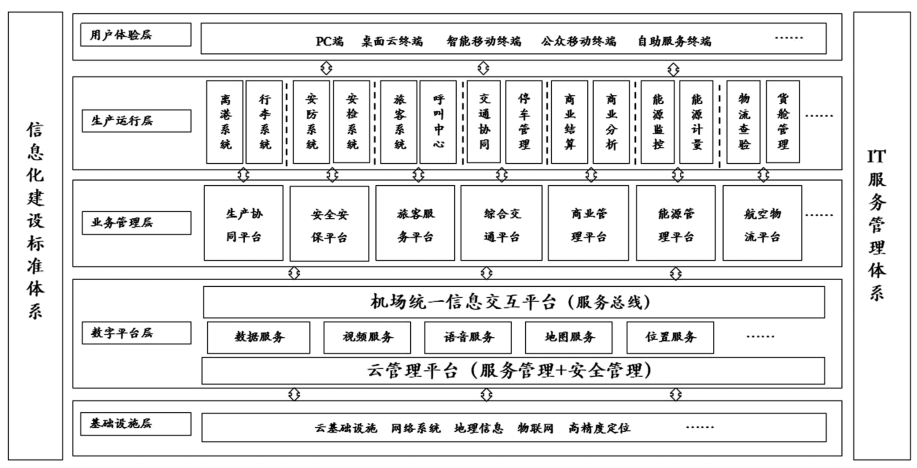 图1 智慧机场全量化建设参考框架机场地理信息平台技术架构体系宜采用成熟先进的GIS、可视化、服务总线等技术，融合矢量、栅格、BIM、DEM、时空位置等数据，形成机场时空大数据统一存储、共享应用的有机整体。平台按照分层架构进行设计，自下而上分为数据层、支撑层、服务层和应用层，平台采用冗余架构建立相应容错机制，保证平台稳定可靠。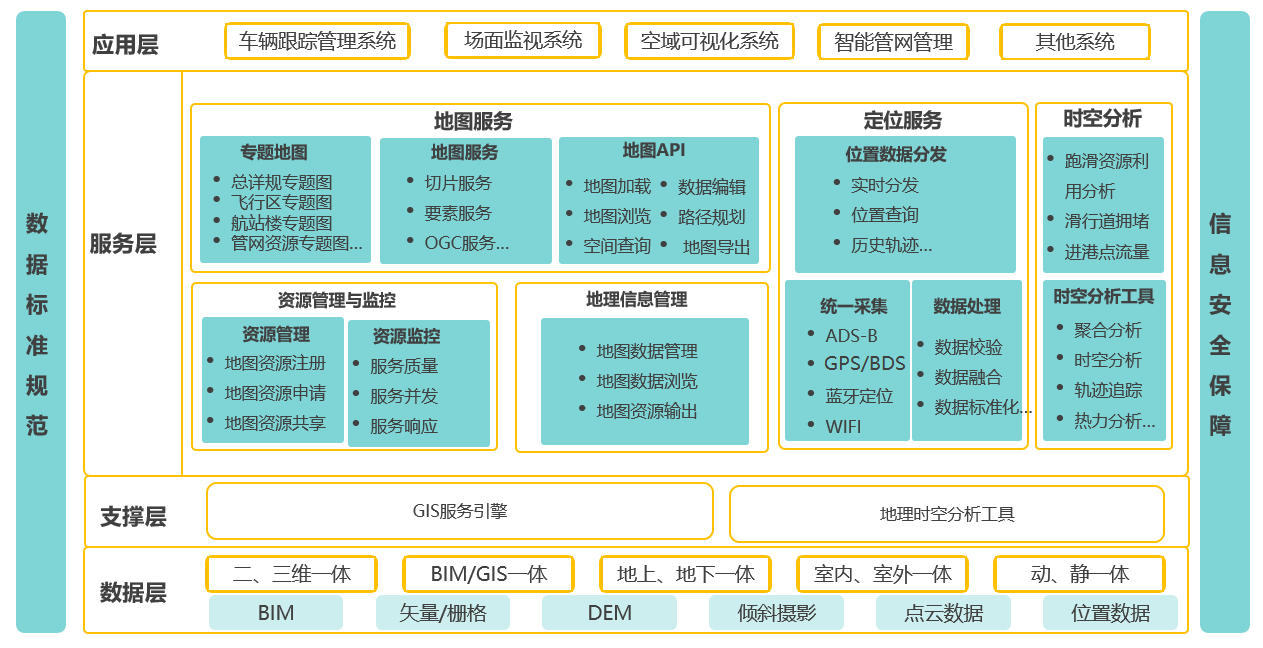 图2 平台架构数据层地理信息平台支持矢量、栅格、BIM、DEM、倾斜摄影、点云等多种类型的时空数据，涵盖机场空中、地上、地下、室内、室外全域范围，支持二三维地图一体化、BIM/GIS一体化、动态数据与静态地图一体化。数据统一存储在地理信息平台时空大数据库中，作为机场地理信息平台的数据底座。多态数据的接入宜采用以下方式：BIM数据宜轻量化、地理空间化、与GIS数据融合进行贴图、纹理、渲染构建高保真机场地理信息，接入平台；点云、倾斜摄影数据、栅格、DEM数据、GIS矢量数据经过数据清洗后导入平台；位置数据宜包括航空器、车辆、无动力设备、人员、等活动目标的定位信息，宜通过定位设备或定位引擎产生并接入。支持接入格式宜采用下列格式：GIS矢量数据宜采用通用的空间数据格式，如SHP、GDB、GEOJSON、KML等；BIM数据宜采用行业通用格式，如DGN、RVT、IFC、FBX等；点云数据宜采用行业通用度高的数据格式，如OBJ、STL、PLY、X3D等；倾斜摄影数据宜采用OSGB、OBJ格式等；栅格数据宜采用影像常规格式，如TIFF、JPG、PNG等；DEM数据宜采用常用数据格式，如GRD、IMG、BIL、ASC等。所有接入的多态数据通过服务总线的方式提供数据。支撑层平台支撑层包括GIS服务引擎和地理时空分析工具。GIS服务引擎用于二三维地图服务发布与管理，用于接收地图请求、动态生成地图图片或地理信息。地理时空分析工具提供可视化分析界面实现几何分析、网络分析、点汇聚、轨迹构建、空间叠加、密度计算等功能。GIS服务引擎宜满足地图操作、分析、编辑、路径规划、数据输入输出、数据同步等应用需求。GIS服务引擎宜包含功能和参数如下：宜支持Windows 、Linux等操作系统，具有内置web服务，支持多种Web应用服务器集成；宜与空间数据库联合为用户提供空间数据管理与服务，支持基于OGC提供的WMS、WFS、WCS、WPS、WMTS、KML等服务；宜支持地图服务、影像服务、要素服务、搜索服务、几何服务、地理处理服务、远程空间数据库访问服务、网络分析服务、空间分析、地理定位服务；宜提供开放的数据访问，通过TCP/IP横跨任何同构或异构网络，支持分布式的GIS系统，宜支持可伸缩的热插拔式GIS服务器集群，GIS服务器可随时加入或退出集群而不影响集群正常工作；宜提供对地图数据的组织管理，提供地图移动、缩放、渲染、空间查询等功能；宜支持多种数据库(Oracle、DB2、SQL Server、PostgreSQL等)；宜具有无缝数据管理功能，实现空间数据与属性数据统一存储；支持并发访问，提供空间数据的并发响应机制；宜支持以Web服务方式在客户端或移动端调用；宜支持打印服务，满足地图打印需求。服务层服务层是机场地理信息平台的核心，用于向应用层提供服务能力，包括地图服务、定位数据处理服务和时空大数据分析能力。地图服务包括切片服务、要素服务等OGC标准服务（WMS\WFS\WPS），能通过定制业务专题地图进行发布共享，并提供定制开发接口API实现地图服务调用加载和各类地图可视化功能。定位数据处理服务通过接入机场航空器、车辆、无动力设备、人员等活动目标的位置数据，进行数据校验、处理和融合，高效分发位置数据给应用层，支持业务系统对活动目标的定位、监控、调度与安全监管。时空大数据分析能力通过地理时空分析工具实现机场时空数据的分析与挖掘，为机场规划、运行、资源优化提供数据支持和决策依据。例如跑滑资源利用分析、滑行道拥堵分析、进出港点流量统计等。应用层应用层是指使用地理信息平台提供的地图服务、定位数据处理服务和时空大数据分析能力而开发的面向机场各单位用户的业务应用系统，如车辆跟踪管理系统、场面监视系统、空域可视化系统等。主要功能提供统一地图服务机场地理信息平台利用先进技术手段提供统一地图服务，实现全机场地理信息数据的共享，为机场各部门业务应用系统、外部单位（如航空公司、联检单位等驻场单位）应用、互联网接入应用、疫情防控及应急管理工作、空域可视化管理等提供地理信息数据服务，以保持机场地理信息数据的统一性和唯一性。平台提供的地图服务类型宜包括但不限于基础底图切片服务、要素服务、三维模型服务以及空间分析服务。地图服务接口宜支持REST API，支持OGC标准WMS、WFS、WMTS等服务接口，具有灵活扩展性。提供统一定位数据处理服务平台通过接入机场航空器、车辆、无动力设备、人员、等活动目标的位置数据，进行数据校验、优化、融合，宜统一提供实时位置数据分发服务和历史轨迹查询服务，供其他应用系统调用，实现对机场活动目标的定位、监控、调度与安全监管。提供对接入的位置数据进行坐标转换功能，以保证接入的位置数据与机场底座数据空间位置的统一。提供时空大数据分析能力通过地理时空分析工具实现对海量时空数据进行分析和数据挖掘，可包括时空几何分析、网络分析、路径分析、电子围栏、点汇聚、要素连接、轨迹构建、属性统计、范围汇总、邻近分析、密度计算、热点查找、缓冲区分析、空间叠加等能力。宜提供可视化分析交互界面，对时空大数据、地图数据、业务数据，实现不同业务模型和需求的分析，例如机场跑道利用分析、滑行道利用分析、滑行道拥堵点分析、进出港点流量统计、轨迹聚合热度分析、滑行线路分析等。建立时空大数据库地理信息时空大数据库宜采用关系型数据库、非关系数据库、文件共享数据库、时序数据库，具备空间数据引擎的功能，可支持海量矢量数据、栅格数据、倾斜摄影数据、点云数据、位置数据的存储，实现时空大数据的集成存储和统一管理。机场地理信息平台时空大数据宜包括：总图资源、飞行区资源、航站楼资源、公共区资源、管网资源、障碍物、航图资源等，宜遵循本文第8章关于空间数据的规定。实现地理信息管理地理信息管理是时空大数据库的前端管理功能模块，宜提供地理信息数据入库和维护更新、地图数据查询与浏览、地图展示、地图数据导出等功能。地理信息管理要求具备机场多元地理信息融合的能力，宜能够将不同比例尺、不同分辨率、不同坐标系、不同时间机场基础地理数据、机场专题数据、设施设备数据在统一的地理信息时空框架下进行融合处理、存储与管理。实现服务监控与统计平台宜提供对地图服务及其它服务的监控和统计功能，以提升平台的运维管理水平和服务质量。功能可包括一段时间服务请求总数量以及异常服务数量和详细信息、TPS（每秒请求处理事务数）、请求排名前十的服务清单；定制开发接口调用成功率和失败率、一段时间内成功/失败的请求数、一段时间内的消息延迟等。提供定制开发接口概述针对平台提供的统一地图服务，宜通过地图服务接口，供其他应用系统调用实现地图可视化应用场景的开发。地图加载与显示从服务器请求地图服务，在客户端显示地图。地图浏览操作支持地图放大、缩小、平移、旋转。地图量测支持距离测量和面积测量。空间查询支持点选、画线、矩形、多边形、圆等多种形式的空间区域查询指定的地图要素。地图覆盖层标绘支持在地图上添加绘制POI点、线、矩形、多边形、圆、椭圆，文字，各种图标\图片，能设置图形颜色和样式、文字的大小/字体/颜色。地图要素高亮支持各类地图要素高亮样式的设置，并高亮突出显示地图要素。数据编辑支持通过接口实现地图空间数据的编辑，包括新增要素、删除要素、移动要素、编辑要素形状和属性信息修改。坐标转换提供常见坐标系的转换功能，包括机场坐标、地方坐标、WGS84、CGCS2000等。路径规划基于地图路网，支持起始点和终止点的路径规划与显示功能。地图导出提供地图导出图片功能。地图热力图支持地图热力图渲染功能。数据同步接口提供数据同步和数据变化通知接口，用户或外部系统可在自身权限范围内获取要素图层的全量或增量数据。系统管理门户为机场地理信息平台用户提供统一的WEB应用门户入口，用户通过门户管理和维护地理信息数据、查询和浏览地图资源、实现服务监控和管理、系统设置与管理。在线地图面向平台用户提供在线看图的功能，有权限的用户能查看地图上各类资源空间分布、属性信息，实现资源查询定位、地图标绘、地图导出下载等功能。共享资源以服务目录列表形式显示平台提供的面向不同类别、不同业务的专题地图服务，包括机场规划、场区管网、飞行区、航站楼等地图服务，以便用户进行浏览查询、申请与审批调用。在线帮助提供定制开发接口在线帮助文档和开发示例，便于其他业务系统开发者快速开发与实现可视化相关需求。系统配置管理和配置系统菜单和功能链接，实现地理信息管理、资源共享、服务监控等功能集成到门户。资源管理实现地理信息数据管理、地图服务定制与发布、在线要素编辑更新等功能。系统管理包括组织管理、用户角色管理、功能与数据授权管理、日志管理、安全管理等功能。面向使用地理信息平台的所有用户及外部系统，实现用户身份认证、根据权限加载平台功能、确定数据访问与维护范围。平台所有用户和调用平台服务与接口的外部应用系统必须经过正确身份认证才能够使用平台和服务。开发接口概述开发接口是供外部应用调用地理信息平台提供的能力和数据的接口，外部业务应用使用该接口实现地图可视化、地理信息分析及定位应用开发。主要包括地图服务接口和定位数据处理服务接口。地图服务接口地图服务宜利用HTTP/HTTPS协议REST服务方式，提供API供应用系统开发调用，实现地图可视化需求。为保证API调用的安全性等因素，应用系统需要通过相应的安全认证。定位数据处理服务接口定位数据处理服务接口包括实时位置数据接口和历史轨迹查询接口两大类。实时位置数据宜采用实时数据接口方式，由机场地理信息平台提供统一消息分发服务，并定义相应的主题，机场地理信息平台作为生产者发布数据，外部应用系统作为消费者消费数据。接口宜满足以下要求：主题：由机场地理信息平台统一定义，不同活动目标主题宜加以区分。接入安全认证：消息分发服务提供接入安全认证，支持用户名密码或安全证书方式。数据缓存：数据能在消息分发服务中缓存，缓存策略支持设置数据深度或保留时长。流量限制：宜根据业务需要和硬件性能控制数据发送频率，保证流量不超出系统负载上限。 以接口方式接入定位设备产生的定位数据。历史轨迹查询接口宜采用REST服务方式供外部应用系统调用，查询任意时间段的历史位置轨迹数据。为保证接口调用的安全性，应用系统需要通过相应的安全认证。空间数据概述空间数据从数据采集、定位参考系、数据加工、信息分类代码、属性结构、元数据、图示符号、数据质量、数据更新维护、数据安全等方面进行了统一与规范。本章相关分类与规定仅适用于GIS数据，BIM数据及其他与GIS数据差异较大的数据暂不适用本文件。本文件中机场地理信息数据仅对机场公共地理信息数据从空间信息与基础属性信息进行规定，各专题的业务数据宜与本文件中的地理信息数据建立关联关系。数据采集内容概述结合机场实际情况，采用最适宜的采集设备、采集方式对数据进行采集，如果采集精度较高或比例尺较大的数据由国家甲级测绘资质单位完成。数据采集内容宜包括但不限于如下资源：总图资源、飞行区资源、航站楼资源、公共区资源、货站区及特种建筑、管网资源、障碍物、航图资源。总图资源总图资源宜包括交通数据、建筑数据、境界及境界区、地理数据。数据在空间上指机场围界外距离机场跑道中心点八公里的地理信息数据。交通数据交通数据宜包括机场总图范围内的铁路、城际公路、乡村道路及附属设施、场外交通、停车场、停车位和其他交通设施的位置及属性。建筑数据建筑数据宜包括机场总图范围内航站楼、居民地、货运建筑、特种建筑（军事或其他有特殊需要表达的建筑）及其他设施建筑等的位置及属性。货运建筑与特殊建筑为预留分类，可根据实际业务确定是否独立存储。境界及境界区境界及境界区宜包括境界区与界线，其中境界区指货运区、特种区等特定区域范围。界线指机场用地红线、界线、宗地界等边界信息。地理数据地理数据宜包括机场总图范围内的等高线、高程点等地形数据、河流、湖泊水库等水系数据、植被数据、测量控制点数据等。飞行区资源概述飞行区资源宜包括飞行区交通、人工构/建筑物、境界及境界区、场道及运行相关设施、助航设施、导航设施、测量控制、应急保障等，数据在空间范围上指机场围界范围以内的地理信息数据（包含机场围界）。飞行区交通飞行区交通宜包括飞行区内行车道、围场路、地下通道等场区内部交通。人工构/建筑物人工构/建筑物指场内人工建成的地物，包括场区各类建筑物、各类设施及场内的货运相关建筑、特种建筑（军事或其他有特殊需要表达的建筑）等。货运建筑与特殊建筑为预留分类，可根据实际业务确定是否独立存储。境界及境界区境界及境界区宜包括围界及场内各类功能区界线等，宜对特种建筑及敏感区、货运站区建立相应的功能分区，以配合业务场景的应用。场道及运行相关设施场道及运行相关设施指航空器活动区以及与其相毗连的地带，包括跑道、滑行道、道面、停机坪、其他道面等。助航设施助航设施宜包括灯光、助航附属设备、泛光照明设备、滑行引导标记牌。导航设施导航设施宜包括指挥控制、导航通信、探测监视设施等。测量控制测量控制宜包括飞行区范围坐标控制点应急保障应急保障宜包括安全、监控、消防给水设施、消防水源、消防器材、消防通道口、消防站、城市消防站点、医疗救护单位、预案、应急指挥中心及其他应急救援相关附属设施的位置、范围及属性。航站楼资源 概述航站楼资源指航站楼内部资源，包括基础资源、运行资源、服务资源等以及其他可公开的室内地图资源的位置及属性。本文件仅对基础资源、运行资源与服务资源中的相关地理信息数据从空间信息与基础属性信息进行规定，各专题的业务数据应与本文件中的地理信息数据建立关联关系。基础资源基础资源宜包括楼层、墙、柱、门、窗、房间、楼梯、电梯、通道等建筑结构数据。运行资源运行资源宜包括通信、内通、安防、监控、门禁、楼宇自控、离港、综合布线、网络、消防信号等机场自身运行需要的设施资源等。服务资源服务资源宜包括进出港流程中相关的行李区资源、手推车区、安检、三关联检、公安、值机、登机等数据,问询、引导、票务、失物、商业、餐饮、金融、医护、广告、标识、座椅、无线网络、消防引导、航显、广播、时钟、有线电视、无障碍设施、信标等为旅客服务的设施设备也包含在服务资源中。公共区资源公共区资源包括公共区室外资源与公共区室内资源。公共区室外资源主要包括交通、建筑物、停车场、停车位、服务设施等相关信息。因公共区室外资源与机场总图资源有交叉定义，因此公共区室外相关数据归入机场总图资源，不再单列。公共区室内资源宜包括楼层、墙、柱、门、窗、房间、楼梯、电梯、通道、车位、通信、监控、门禁、楼宇自控、综合布线、问询、停车位引导、票务、广告、标识、无线网络、消防引导、信标等信息。货站区及特种建筑货站区及特种建筑资源参考公共区资源的分类及编码规则，不再单独列出。管网资源管网资源指供水、电力、通信、油（水、气）输送管道以及其他管线的位置及属性，根据空间划分为地下管网与楼内管网。障碍物为保障飞机起降安全和机场安全运行， 防止由于机场周围障碍物增多而使机场无法使用，根据应用需求分为障碍物及障碍物限制面两类，其中障碍物限制面用以限制机场及其周围地区障碍物的高度，包括锥形面、内水平面、进近面、内进近面、过渡面、内过渡面、复飞面、起飞爬升面。航图资源概述航图资源宜包括基础地理信息、机场基础设施设备、障碍物、航图资源。民用机场基础设施与障碍物宜参考8.2.2至8.2.8的内容；基础地理信息数据宜参考GB/T 13923-2022中相关规定；本章仅对基础地理信息和本文件中8.2.2至8.2.8未包含的航路图相关信息进行描述，参考MH/T 4019-2012将航图资源分为航路资源、空域两部分。航路资源航路资源宜包含机场、进港点、出港点、航路位置点、航路和航线等航路图要素。空域空域宜包含飞行情报区、管制区、管制扇区、终端区、限制空域等。定位参考系数据存储及交换水平参考系机场地理信息平台空间数据存储及交换建议采用2000国家大地坐标系，如确有需要采用其他坐标系的，宜在两个坐标系之间的建立转换关系。航图数据宜参考ICAO《国际民用航空公约》附件4中2.18.1中的规定，宜采用WGS-84坐标系。CGCS2000坐标系数据与WGS-84坐标系数据需要对接时，宜按实际应用对数据进行归算，数据归算宜参考如下原则：分米级及低于10cm的WGS-84控制点坐标视同2000国家大地坐标系，不必归算；要求WGS-84控制点坐标精度优于10cm时，宜根据CH/T 2014-2016中5.3.1的要求进行归算。垂直参考系机场地理信息平台空间数据的高程系采用85国家高程基准。航图数据的垂直参考系宜采用MH/T 4019-2012中4.2.1的规定。时间参考机场地理信息平台的时间参考日期宜采用公历纪元，时间采用北京时间。航图数据的时间参考宜采用ICAO《国际民用航空公约》附件4中2.18.3的规定。地图投影机场地理信息平台中所使用的地图宜采用正形投影，比例尺小于等于1:100万的地图宜采用UTM 横轴墨卡托投影，比例尺大于1:100万的地图宜采用高斯3度带投影。航路图地理信息地图宜采用兰伯特圆锥投影，其他航图的地图投影宜参考MH/T 4019-2012中的规定。飞行区地理信息室外数据和室内数据主要采用高斯3度带投影，其所在的投影带中央子午线一般采用标准子午线，但当机场偏离标准子午线过远时，宜采用最近子午线或对机场变形最小的子午线做为中央经线。确有必要时亦可采用1.5度分带。数据加工数据分层宜根据需要对数据进行分层，分层及命名宜参考8.5.4的分层及命名。数据变换宜将各种不同来源的数据格式转换为平台要求的格式。宜将各种不同来源的数据坐标系转换为8.3定位参考系中要求的坐标系及投影。数据存储与格式机场地理信息数据的存储宜根据平台需求采用文件型与数据库型格式进行存储。以文字形式存储的地址数据，宜转换为具有空间坐标的点数据进行可视化表达。原始文字信息形成地名地址数据以属性或表单形式存储。影像、栅格数据宜采用与机场地理信息数据相同的坐标系进行存储。数据格式宜支持国家规定的地理信息数据的标准格式，并能满足GB/T 17798的要求。数据精度机场地理信息数据的精度宜符合GB/T 17278-2009的要求。航图数据的精度宜符合MH/T 4015-2013的要求。数据检查对于数据格式转换与数据分层后的数据质检，质检要求宜按8.9数据质量规范的要求。检查内容宜包含但不限于下列内容：表1 数据检查项信息分类代码分类原则 本文件将地理信息数据按数据来源、数据内容、数据应用范围、数据更新维护分工特点等将所有地理信息数据划分为基础地理信息数据、机场地理信息数据及专题数据。基础地理信息数据是指国家的基础测绘成果数据。机场地理信息数据主要指机场业务应用范围的数据,包括围界内及围界外距离机场跑道中心点外八公里的地理信息数据。专题数据是指机场地理平台中根据业务需求有必要突出或深度表现的数据。专题数据与机场地理信息数据，其关系界定为：机场地理信息数据仅对机场基础设施设备等从空间信息与基础属性信息进行规定，各专题的业务数据与本文件中的地理信息数据建立关联关系。分类方法采用线分类法与面分类法相接合的方法，对机场地理信息数据进行分类，将机场地理信息按门类、大类、中类、小类、微类及扩展类划分并构成机场地理信息数据分类体系。分类代码编码方式机场地理信息分类代码由11位阿拉伯数字组成，其结构如图3所示：0       12     34      56      78    90扩展类微类小类中类大类门类图3 机场地理信息分类编码结构第一位表示门类，用一位数字标识，取值范围为0-9之间的整数；第二位和第三位表示大类，用两位阿拉伯数字标识，取值范围为00-99 之间的整数；第四位和第五位表示中类，用两位阿拉伯数字标识，取值范围为00-99 之间的整数；第六位和第七位表示小类，用两位阿拉伯数字标识，取值范围为00-99 之间的整数；第八位和第九位表示微类，用两位阿拉伯数字标识，取值范围为00-99 之间的整数；第十位和第十一位表示扩展类，用两位阿拉伯数字标识，取值范围为00-99 之间的整数。当某级分类中无需分类时，无分类信息的代码用“0”补位。基础地理信息数据以国标代码为基础按此编码规则扩展，没有分类信息的代码用“0”补位。分层及命名根据机场地理信息的空间位置、功能及业务应用等进行分层与命名，详见附录A。附录A中未规定的信息，各机场在实施过程中，根据实际应用进行扩展。分类编码表在机场地理信息分层基础上，对机场地理信息数据进行编码，编码表详见附录B。附录B中未包含的编码，各机场根据实际应用，依据8.5.3的规则进行扩展。属性结构以下为机场地理信息各图层的基础属性定义，可根据机场实际业务和需求扩充和完善。元数据元数据宜基于GB/T 19710-2005、GB/T 19710.2-2016 结合具体的成果类型确定具体成果的元数据内容。图示符号根据实际业务情况进行图示符号展示，宜采用民航相关符号标准。如行标无规定可参考国标，均无规定的可自行设计相关符号，以表达真实意义且无歧意为原则。航图符号参考MH/T 4048-2017、WM-TM-2021-002。机场其他图示符号参考MH/T 0005-1997、MH/T 5001-2021。数据质量规范数据质量控制，宜依据GB/T 18316-2008执行。数据更新维护数据更新的内容主要包括数据实体更新、数据属性更新、拓扑关系更新等。数据宜根据实际情况及业务需求依据相关标准进行定期更新，宜参考GB/T 14268-2008执行。机场地理信息平台中涉及的航图数据根据行业相关规定进行更新。数据安全性规定敏感区数据的处理对于货站区、专用或特殊区等敏感区域宜在“境界及境界区”中设置相应保护区范围，必要时可根据平台需求进行技术遮挡处理。敏感区数据与其他GIS数据关联性不大的数据宜单独存储，数据分类存储命名与分类参考8.2.5公共区资源的分类。机场地理信息数据的使用宜合规、合法、合理机场所有地理信息数据宜按国家法律法规、标准、行业标准及文件中的有关安全的相关要求，保证数据的安全使用。非功能要求总则机场地理信息平台宜遵循可靠性、可维护和经济性原则，宜满足以下要求：易扩展：地理信息平台宜在不影响平台运行的条件下增加硬件设备和软件模块； 高可靠：地理信息平台宜尽量满足全年 7×24 小时正常稳定运行，如发生故障，恢复时间宜满足9.2中第5条的规定；易维护：地理信息平台的架构、设计和功能，宜具有易维护性；可管理：地理信息平台宜便于用户进行系统配置与管理。系统性能机场地理信息平台宜具有如下性能：平台操作界面平均响应时间宜满足业务应用需要，一般情况下宜不超过2s，具体情况可据实际确定；  平台数据传输时间宜与实际业务相适应，一般情况下响应时间宜不超过5s，具体情况宜根据实际确定；普通地图服务请求与显示平均时间宜不超过3s，具体时间可根据实际情况确定；平台宜具有适量的冗余，满足建设后至少5年内机场可视化应用服务扩展及平台稳定运行的需要；平台宜具有容灾备份能力，当平台系统发生故障时，能自动切换恢复业务，最长停止服务时间宜不超过30min。安全防护要求机场地理信息平台安全包含平台运行物理环境的安全性、服务器及网络的安全性、操作系统的安全性、应用系统的安全性及应用数据的安全性等，平台架构、设计、实施需考虑整体的安全策略，对安全策略的实施结果宜进行评估，及时采取修复补救措施，调整安全预防策略，综合动态地进行平台安全管理。具体宜满足以下要求：平台网络安全防护宜满足MH/T 0076-2020和MH/T 0051-2015的相关要求； 平台网络宜保障数据的完整性、持续性、不可篡改性；平台网络宜具备网络状态监视功能，具备快速恢复功能；平台网络状态监视宜包括但不限于网络丢包率、网络时延、网络带宽使用率、提取数据速度等指标，具备阈值设置和超阈值报警功能；平台宜具备通过安全认证方式进行登录的功能，可对用户账户应用权限进行设置；平台宜具备对网络中的终端、服务器、应用系统和数据库等进行安全防护和安全审计的功能；平台宜具备统一的安全监测、安全管理和态势感知能力。
（资料性）
机场地理信息分类表表A 机场地理信息分类表
（资料性）
机场地理信息分类编码表表 B 机场地理信息分类编码表参 考 文 献[1]  GB/T 7027-2002  信息分类和编码的基本原则与方法[2]  GB/T 14950-2009 摄影测量与遥感术语[3]  GB/T 16820-1997 地图学术语[4]  GB/T 17694-2009 地理信息术语[5]  GB/T 21139-2007 基础地理信息标准数据基本规定[6]  GB/T 50228-2011 工程测量基本术语标准[7]  CH/T 8023-2011  机载激光雷达数据处理技术规范[8]  MH/T 5108-2009  民用机场地理信息系统设计导则检查项编号描述空间参考系01空间参考系使用的正确性位置精度02要素位置的准确程度属性精度03要素属性值的准确程度、正确性完整性04要素的多余和遗漏逻辑一致性05对数据结构、属性关系的逻辑规则的遵循程度影像栅格质量06影像分辨率、格网参数、影像特性等三维模型精度07三维数据是否符合使用要求表征质量08对几何形态、地理形态、图式及设计的符合程度元数据质量09元数据的完整性与准确性附件质量10各类附件的完整性、准确程度，如元数据等表2 属性结构属性名称字段名称字段类型字段长度是否必填项说明分类代码FLDM字符型16是名	称NAME字符型160是简	称JC字符型60否编	号RESOURCE_CODE 字符型60是类	型RESOURCE_TYPE字符型60否数据来源SJLY字符型80是数据采集时间CJSJ日期型8是YYYY-MM-DD数据更新人SJGXR字符型80是数据更新时间GXSJ日期型8是YYYY-MM-DD地理编码DLBM字符型60是地址信息DZ字符型60是门类大类中类小类机场地理信息总图资源交通轨道交通机场地理信息总图资源交通道路机场地理信息总图资源交通桥梁机场地理信息总图资源交通停车场机场地理信息总图资源建筑航站楼机场地理信息总图资源建筑建筑物机场地理信息总图资源建筑居民地机场地理信息总图资源建筑货运建筑机场地理信息总图资源建筑特种建筑机场地理信息总图资源境界及境界区货站区机场地理信息总图资源境界及境界区特种区机场地理信息总图资源境界及境界区界线机场地理信息总图资源地理要素地形机场地理信息总图资源地理要素水系机场地理信息总图资源地理要素植被机场地理信息总图资源地理要素控制点机场地理信息飞行区资源飞行区交通道路机场地理信息飞行区资源飞行区交通桥梁机场地理信息飞行区资源飞行区交通停车场机场地理信息飞行区资源人工构/建筑物人工构/建筑物机场地理信息飞行区资源人工构/建筑物排水机场地理信息飞行区资源人工构/建筑物绿化机场地理信息飞行区资源境界及境界区界线机场地理信息飞行区资源境界及境界区围界机场地理信息飞行区资源境界及境界区货站区机场地理信息飞行区资源境界及境界区特种区机场地理信息飞行区资源场道及运行相关设施跑道机场地理信息飞行区资源场道及运行相关设施滑行道机场地理信息飞行区资源场道及运行相关设施机坪机场地理信息飞行区资源场道及运行相关设施其他道面机场地理信息飞行区资源助航设施灯光机场地理信息飞行区资源助航设施助航附属设备机场地理信息飞行区资源助航设施泛光照明设备机场地理信息飞行区资源助航设施滑行引导标记牌机场地理信息飞行区资源导航设施指挥控制机场地理信息飞行区资源导航设施导航通信机场地理信息飞行区资源导航设施探测监视设施机场地理信息飞行区资源测量控制坐标控制机场地理信息飞行区资源应急保障安全机场地理信息飞行区资源应急保障监控机场地理信息飞行区资源应急保障应急指挥中心机场地理信息飞行区资源应急保障预案机场地理信息飞行区资源应急保障消防给水设施机场地理信息飞行区资源应急保障消防水源机场地理信息飞行区资源应急保障消防器材机场地理信息飞行区资源应急保障消防通道口机场地理信息飞行区资源应急保障消防站机场地理信息飞行区资源应急保障城市消防站点机场地理信息飞行区资源应急保障医疗救护单位机场地理信息飞行区资源应急保障机场油库机场地理信息飞行区资源应急保障机场控制区机场地理信息飞行区资源应急保障机场救援网格机场地理信息航站楼资源基础资源楼层机场地理信息航站楼资源基础资源墙机场地理信息航站楼资源基础资源柱机场地理信息航站楼资源基础资源门机场地理信息航站楼资源基础资源窗机场地理信息航站楼资源基础资源房间机场地理信息航站楼资源基础资源楼梯机场地理信息航站楼资源基础资源电梯机场地理信息航站楼资源基础资源通道机场地理信息航站楼资源运行资源通信机场地理信息航站楼资源运行资源内通机场地理信息航站楼资源运行资源安防机场地理信息航站楼资源运行资源监控机场地理信息航站楼资源运行资源门禁机场地理信息航站楼资源运行资源楼宇自控机场地理信息航站楼资源运行资源离港机场地理信息航站楼资源运行资源综合布线机场地理信息航站楼资源运行资源网络机场地理信息航站楼资源运行资源消防信号机场地理信息航站楼资源旅服资源行李区资源机场地理信息航站楼资源旅服资源手推车区机场地理信息航站楼资源旅服资源安检机场地理信息航站楼资源旅服资源三关联检机场地理信息航站楼资源旅服资源公安机场地理信息航站楼资源旅服资源值机机场地理信息航站楼资源旅服资源登机机场地理信息航站楼资源旅服资源问询机场地理信息航站楼资源旅服资源引导机场地理信息航站楼资源旅服资源票务机场地理信息航站楼资源旅服资源失物机场地理信息航站楼资源旅服资源商业机场地理信息航站楼资源旅服资源餐饮机场地理信息航站楼资源旅服资源金融机场地理信息航站楼资源旅服资源医护机场地理信息航站楼资源旅服资源广告机场地理信息航站楼资源旅服资源标识机场地理信息航站楼资源旅服资源座椅机场地理信息航站楼资源旅服资源无线网络机场地理信息航站楼资源旅服资源消防引导机场地理信息航站楼资源旅服资源航显机场地理信息航站楼资源旅服资源广播机场地理信息航站楼资源旅服资源时钟机场地理信息航站楼资源旅服资源有线电视机场地理信息航站楼资源旅服资源无障碍机场地理信息航站楼资源旅服资源信标机场地理信息公共区资源室外资源见“总图资源”机场地理信息公共区资源室内资源楼层机场地理信息公共区资源室内资源墙机场地理信息公共区资源室内资源柱机场地理信息公共区资源室内资源门机场地理信息公共区资源室内资源窗机场地理信息公共区资源室内资源房间机场地理信息公共区资源室内资源楼梯机场地理信息公共区资源室内资源电梯机场地理信息公共区资源室内资源通道机场地理信息公共区资源室内资源车位机场地理信息公共区资源室内资源通信机场地理信息公共区资源室内资源监控机场地理信息公共区资源室内资源门禁机场地理信息公共区资源室内资源楼宇自控机场地理信息公共区资源室内资源综合布线机场地理信息公共区资源室内资源问询机场地理信息公共区资源室内资源停车位引导机场地理信息公共区资源室内资源票务机场地理信息公共区资源室内资源广告机场地理信息公共区资源室内资源标识机场地理信息公共区资源室内资源无线网络机场地理信息公共区资源室内资源消防引导机场地理信息公共区资源室内资源信标机场地理信息货站区及特种建筑参见公共区资源机场地理信息管网资源地下管网给水机场地理信息管网资源地下管网污水机场地理信息管网资源地下管网雨水机场地理信息管网资源地下管网电力机场地理信息管网资源地下管网通信机场地理信息管网资源地下管网燃气机场地理信息管网资源地下管网热力机场地理信息管网资源地下管网供油机场地理信息管网资源地下管网供暖机场地理信息管网资源地下管网排水机场地理信息管网资源地下管网中水机场地理信息管网资源地下管网消防机场地理信息管网资源地下管网综合管沟机场地理信息管网资源地下管网安防机场地理信息管网资源地下管网制冷机场地理信息管网资源楼内管网给水机场地理信息管网资源楼内管网排水机场地理信息管网资源楼内管网消防机场地理信息管网资源楼内管网电力机场地理信息管网资源楼内管网暖通机场地理信息管网资源楼内管网空调机场地理信息管网资源楼内管网燃气机场地理信息管网资源楼内管网雨水机场地理信息管网资源楼内管网中水机场地理信息管网资源楼内管网污水机场地理信息管网资源楼内管网综合管廊机场地理信息障碍物障碍物限制障碍物限制面机场地理信息障碍物障碍物障碍物机场地理信息航图资源航路资源航路资源机场地理信息航图资源航路资源空域门类大类中类小类代码全称中文命名220000000000机场地理信息0120100000000总图资源0120101000000交通0120101010000轨道交通0220101020000道路0320101030000桥梁0420101040000停车场0220102000000建筑0120102010000航站楼0220102020000建筑物0320102030000居民地0420102040000货运建筑0520102050000特种建筑0320103000000境界及境界区0120103010000货站区0220103020000特种区0320103030000界线0420104000000地理要素0120104010000地形0220104020000水系0320104030000植被0420104040000控制点0220200000000飞行区资源0120201000000交通0120201010000道路0220201020000桥梁0320201030000停车场0220202000000人工构/建筑物0120202010000人工构/建筑物0220202020000排水0320202030000绿化0320203000000境界及境界区0120203010000界线0220203020000围界0320203030000货站区0420203040000特种区0420204000000场道及运行相关设施0120204030000跑道0220204040000滑行道0320204050000机坪0420204060000其他道面0520205000000助航设施0120204010000灯光0220204020000助航附属设备0320204030000泛光照明设备0420204040000滑行引导标记牌0620205000000导航航设施0120205010000指挥控制0220205020000导航通信0320205030000探测监视设施0720207000000测量控制0120207010000坐标控制0820208000000应急保障0120208010000安全0220208020000监控0320208030000应急指挥中心0420208040000预案0520208050000消防给水设施0620208060000消防水源0720208070000消防器材0820208080000消防通道口0920208090000消防站1020208100000城市消防站点1120208110000医疗救援中心1220208120000机场油库1320208130000机场控制区1420208140000机场救援网格0320300000000航站楼资源0120301000000基础资源0220301020000楼层0320301030000墙0420301040000柱0520301050000门0620301060000窗0720301070000房间0920301090000楼梯1020301100000电梯1120301110000通道0220302000000运行资源0220302020000通信0320302030000内通0420302040005安防0520302050000监控0620302060000门禁0720302070000楼宇自控0920302090000离港1020302100000综合布线1220302120000网络1320302130000消防信号0320303000000旅服资源0220303020000行李区资源0320303030000手推车区0420303040000安检0520303050000三关联检0620303060000公安0720303070000值机0820303080000登机0920303090000问询1020303100000引导1120303110000票务1220303120000失物1320303130000商业1420303140000餐饮1520303150000金融1620303160000医护1720303170000广告1820303180000标识1920303190000座椅2220303220000无线网络2320303230000消防引导2420303240000航显2520303250000广播2620303260000时钟2720303270000有线电视2820303280000无障碍2920303290000信标0420400000000公共区室内资源01位置预留，详见“总图资源”公共区室外资源0220402000000公共区室内资源0220402020000楼层0320402030000墙0420402040000柱0520402050000门0620402060000窗0720402070000房间0820402080000楼梯0920402090000电梯1020402100000通道1120402110000车位1220402120000通信1320402130000监控1420402140000门禁1520402150000楼宇自控1620402160000综合布线1720402170000行李区资源1820402180000问询1920402190000停车位引导2020402200000票务2120402210000广告2220402220000标识2320402230000无线网络2420402240000消防引导2520402250000信标05位置预留，详见公共区资源货站区资源06位置预留，详见公共区资源特种建筑资源0720700000000管网资源0120701000000地下管网0120701010000给水0220701020000污水0320701030000雨水0420701040000电力0520701050000通信0620701060000燃气0720701070000热力0820701080000供油0920701090000供暖1020701100000排水1120701110000中水1220701120000消防1320701130000综合管沟1420701140000安防1520701150000制冷0220702000000楼内管网0120702010000给水0220702020000排水0320702030000消防0420702040000电力0520702050000暖通0620702060000空调0720702070000燃气0820702080000雨水0920702090000中水1020702100000污水1120702110000综合管廊0820800000000障碍物　0120801000000 障碍物限制0120801010000障碍物限制面0220801020000障碍物0920900000000 航图资源0120901000000 航路资源0120901010000 航路资源0220901020000 空域